SEPTEMBER and OCTOBER NEWSLETTER AM SESSION	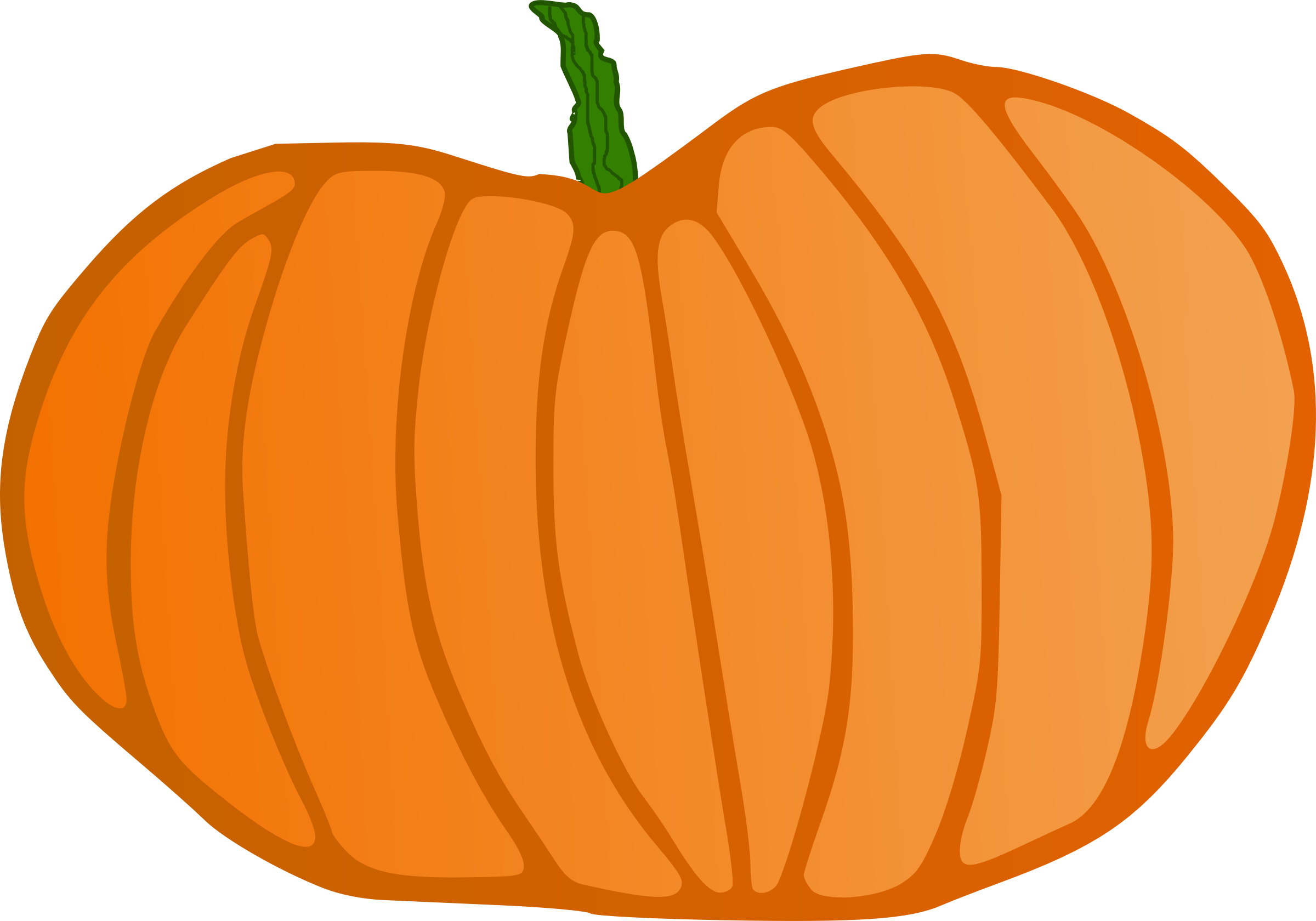 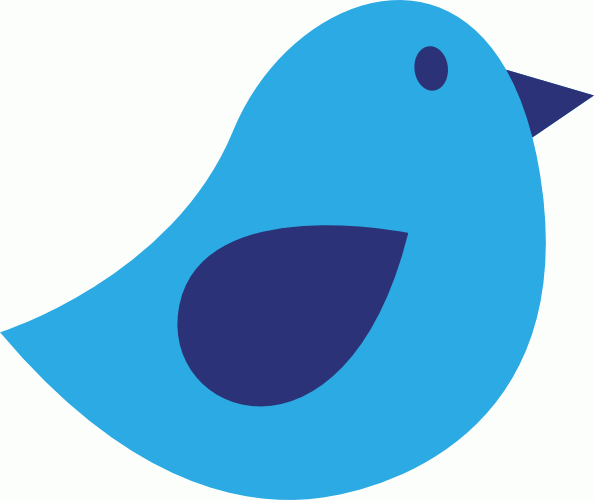 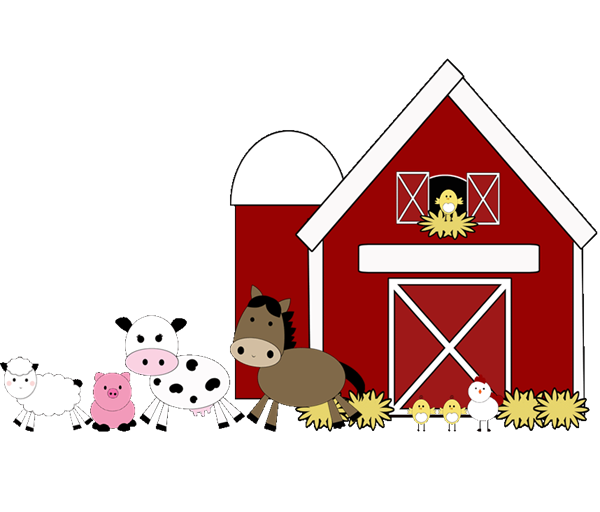 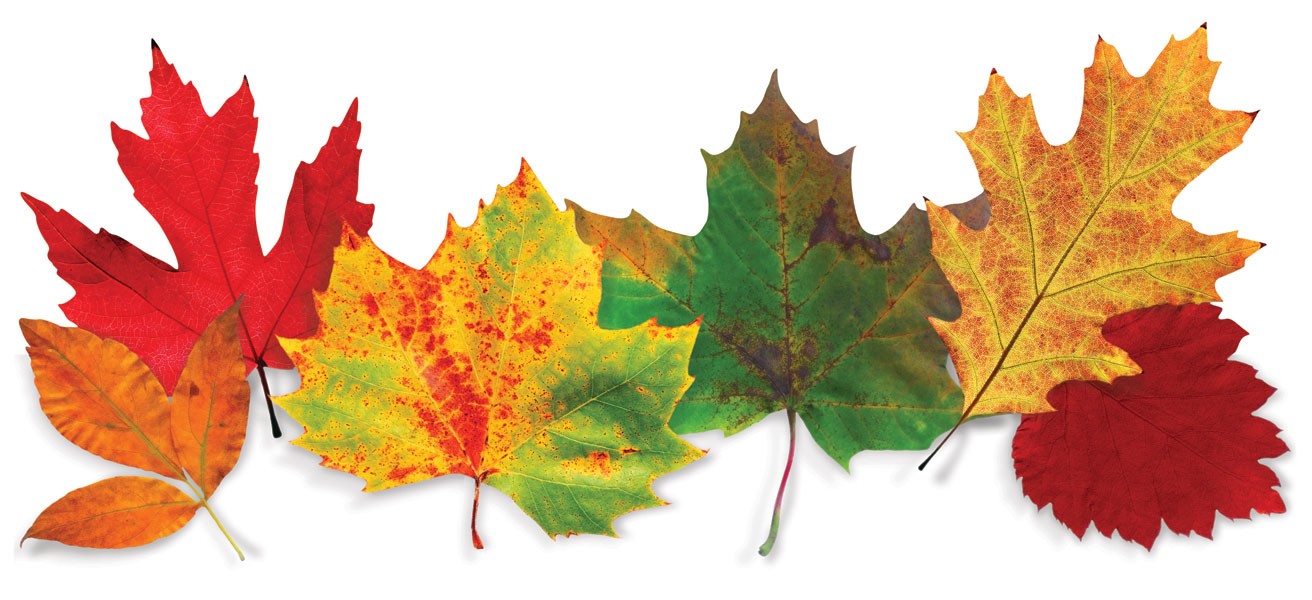 